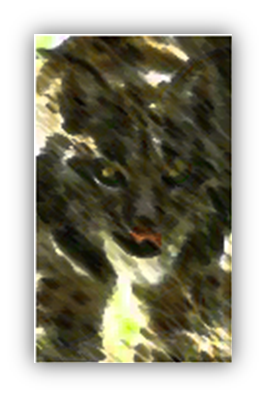 A Proposal forThe Development of Updated Digital Mapsand GIS DataPrepared forCity of MartindaleCaldwell County, TexasPrepared byBobcat PlanningSpring 2008Table of ContentsIntroduction	1Summary	1Purpose	1Scope	1Proposal	2Data	2Methodology	3Implications	4Budget	4Time Table	6Final Deliverables	8Conclusion	9Participation	10IntroductionSummaryMartindale was established in 1855 by George and Nancy Martindale, pioneers from Mississippi.  Together these founders, with the help of various merchants and farmers, established a strong communal foundation that can still be found within this city today.  Although Martindale is very much reminiscent of what is was many years ago, this small city’s needs have changed and are growing right alongside the increase in population and popularity of Central Texas.  The City of Martindale now seeks to update their maps and data that are vital to the City’s ability to manage their growth and communication with the growing cities that surround them.  The creation of digital maps will allow the City of Martindale to modernize existing city policies, update zoning laws, and manage wastewater system expansion and development.  In addition, city leaders will have ability to easily update maps as needed and to direct future growth appropriately.PurposeThe purpose of this project is to update Martindale’s maps to reflect their current situation as a growing city in Central Texas.  The GIS data and updated maps that Bobcat Planning will provide for the City of Martindale, will enhance the their ability to update and monitor changes that come with the future expansion of a city.  Maps that will be made available to the city upon completion of Bobcat Planning’s work are current zoning, wastewater system, proposed extra territorial jurisdiction, current city limits, and property parcels with property information.  Bobcat planning will provide maps in both paper and digital format to accommodate current needs of the city and any future modifications that will inevitably occur.ScopeBobcat Planning’s study area will be the City of Martindale, located in Central Texas, its Extra Territorial Jurisdiction (ETJ) and land parcels within Caldwell County and Guadalupe County.  The study area specific to the city limits include the wastewater system and zoning information.  The City of Martindale lies within the counties of Caldwell and Guadalupe, and within the Capital Area Council of Government and Alamo Area Council of Government.ProposalDataSecondary data will be used for this project.  This data will have been collected and assembled by other agencies.  These agencies will include:  Capital Area Council of Governments (CAPCOG); Alamo Area Council of Governments (AACOG); Hejl-Lee & Associates, Inc.; Caldwell County Appraisal District (CCAD); Guadalupe County Appraisal District (GCAD); and the City of Martindale.  Bobcat Planning will obtain the needed data in various ways, such as downloading from the sources website, data CD’s provided by the source upon request, and paper maps provided by the source.  Any other necessary data, such as old paper maps or maps produced by other agencies for the city, may be obtained for the City Council of Martindale, TX.Data and data sources:Wastewater System (Hejl-Lee & Associates, Inc.)Property Parcels (CCAD and GCAD)Current ETJ (City of Martindale)Proposed ETJ Information (City of Martindale)Will be compiled using various data and working with City Council MembersCurrent Zoning Information (City of Martindale)City Limits (CAPCOG)MethodologyESRI’s ArcGIS 9.2 will be used to prepare the data obtained by Bobcat Planning.Data Acquisition Secondary data will be collected from:Capital Area Council of Governments (CAPCOG)Hejl, Lee & Associates, Inc.Caldwell County Appraisal District (CCAD)Guadalupe County Appraisal District (GCAD)The City of MartindaleAlamo Area Council of Governments (AACOG)Data AnalysisOnce the data are obtained, our group will scan and georeference to the city limits layer obtained from CAPCOG.The CAD files for the wastewater system will be imported into ArcGIS, geo-referenced to and overlaid on the city limits map.The Parcel data will be imported into ArcGIS, georeferenced if needed, and overlaid on the zoning map accordingly.Then four map templates will be created; one for the Extra Territorial Jurisdiction, zoning, wastewater system, and property parcel.ImplicationsWith the data and results that Bobcat Planning intends to deliver, it will be much easier for Martindale to update and monitor changes that come with the expansion of a city.  Maps that will be made available to the city upon completion of Bobcat Planning’s work include new zoning, wastewater system, ETJ, and property parcel information.  With the updated maps it will be easier for the city of Martindale to expand and make updates to these maps once changes in the city have been made.  The new zoning map will include previous zoning as well as new zoning standards developed by the City Council.  The wastewater system map will allow for the city to integrate future developments on the outskirts of the current wastewater infrastructure.  Property parcel information will allow for visualization of current property sizes and location in relation to others, and possible structures contained on each piece of property.BudgetThe following fees apply to this project:Data Acquisition	$4,200.00	Hours		([10 hours/week * 2.5 weeks * 3 consultants]		+ [7 hours/week * 2.5 weeks * 1 asst. mgr.]		+ [5 hours/week * 2.5 weeks * 1 mgr.])	Total Hours	105	Hourly Pay	$ 40.00Data Analysis	$14,175.00Hours ([10 hours/week * 7.5 weeks * 3 consultants]                                                                                                          + [7 hours/week * 7.5 weeks * 1 asst. mgr.]                                                                                                             + [5 hours/week * 7.5 weeks * 1 mgr.]	            	Total Hours	315	Hourly Pay	$ 45.00System Management	$4,900.00Project Manager		Total Hours	50		Hourly Pay	$ 65.00		Pay	$3,250.00Assistant Project Manager	Total Hours	30	Hourly Pay	$ 55.00	Pay	$1,650.00Web Developer	Total Hours	15	Hourly Pay	$ 43.00	Pay	$645.00Equipment Cost (10 Weeks)	$1,001.74	Supplies 	$40 per Phone * 1 Phone * 2.5 Months	$100.00	Maintenance 	$125.00/Workstation * 5 Workstations	$625.00	Depreciation 	Total Equipment Value	$3,985.00	Equipment Life	36	Months of Equipment Use for Project	2.5	Total Depreciation (Value/Life*Use)	$276.74Data	$12,530.00	Purchased Data	$30.00	Software License (10 weeks, ESRI License @ $2,500.00 * 5 Units)	$12,500.00Travel Expense	$36.00	90 Miles @ $0.40 per mile	$36.00Total Project Cost	$36,842.74TimetableTimelineData AcquisitionWeek 1 to 4Obtain current digital data and paper maps of land parcels from:Caldwell County Appraisal District (CCAD)Guadalupe County Appraisal District (GCAD)Capital Area Council of Governments (CAPCOG)Alamo Area Council of Governments (AACOG)Obtain digital data or paper map of wastewater system from Hejl, Lee & Associates, Inc.ProcessingWeek 3 to 5Scan any paper maps of land parcelsScan any maps of the wastewater systemWeek 6 to 8Georeference scanned maps of land parcelsGeoreference  scanned maps of the wastewater systemWeek 8 to 9Creation of proposed ETJ mapCreation of updated zoning mapCreation of waste water services mapCreating updated city limits mapCreating updated parcel mapWeb DesignWeek 8 to 10Format web page layoutDesign and create web pageUpload all appropriate digital dataUpload finalized mapsCross check all pages, their links, and contentFinal deliverablesWeek 9 to 10Creation of final mapsCompile all GIS data used on a CDPrint updated final maps for the City of MartindaleCreation of final report and posterCreation of final PowerPoint PresentationFinal DeliverablesBobcat Planning will, upon completion of this project, provide the City of Martindale, TX with all the digital GIS data and new updated maps that will have been created.Final Report will include:Pertinent information regarding what data was used and how it was obtainedThe methodology behind how the data was usedProfessional Presentation of updated maps will include:Proposed Extra Territorial JurisdictionCurrent city limitsCurrent wastewater system mapCurrent zoning mapCurrent land parcel map with ownership and property informationData CD containing:All data in GIS formatMetadata for all GIS data that will include source information, dates, projection, and contact information for whoever created the metadataFinal Report in Microsoft Word 2007, ’93-’03 format, and PDFDigital copy of final PosterUpdated maps in digital formatPowerPoint presentation of final projectInstructions regarding the information contained on the CD and how it can be usedConclusionThe purpose of this project is to produce city planning related maps of the City of Martindale.  Bobcat Planning will analyze data from various sources, including Caldwell County Appraisal District, Guadalupe County Appraisal District and Hejl, Lee and Associates, Inc. using ArcGIS and other software to produce the maps detailed in this proposal.  The data provided will help the leaders of the City of Martindale in proactive city planning and directing future growth with ease.  The project will be completed within the budget and timetable provided in this proposal.ParticipationWeekWeekWeekWeekWeekWeekWeekWeekWeekWeek12345678910Data AcquisitionProcessingWeb designFinal Deliverables